Curriculum- Week 2- Day 2Geography: Egyptians 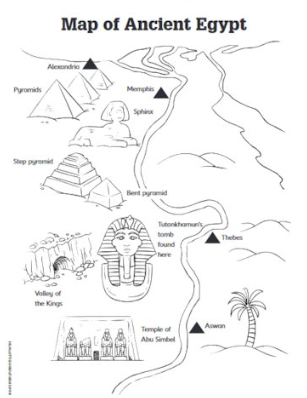 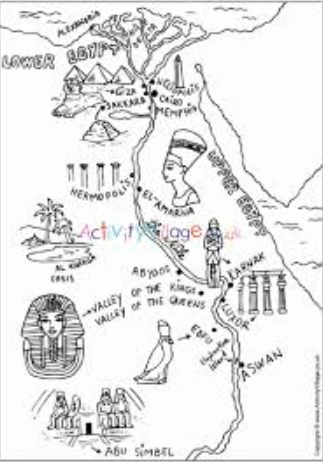 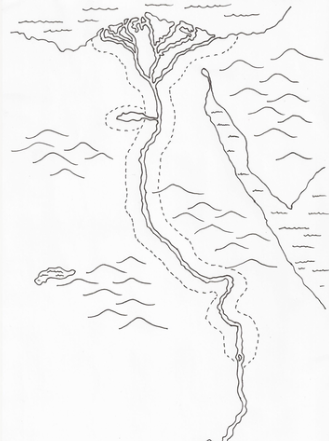 Create a map showing the key sites and landmarks of Ancient EgyptInclude:Images Labels ColourLandmarks:Pyramids of GizaRiver NileValley of the KingsThe Great SphinxAbu Simbel Karnack/Luxor/Memphis/Cairo/Aswan